Figura 1 – Frequência de morfotipos de fungos endofíticos isolados de Glycine max.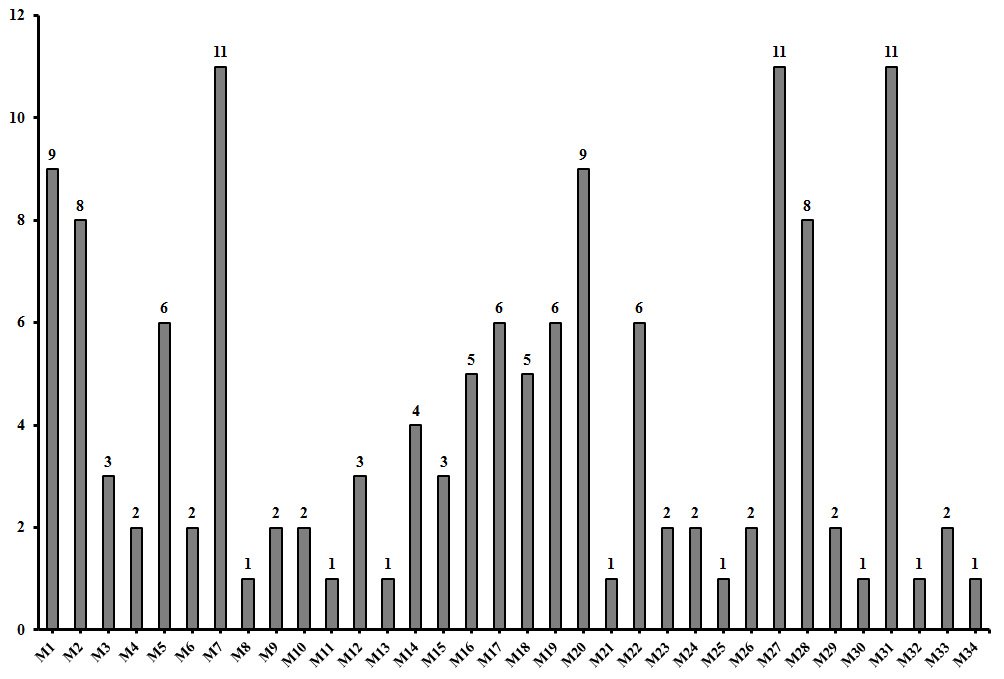 